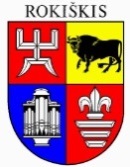 ROKIŠKIO RAJONO SAVIVALDYBĖS TARYBASPRENDIMASDĖL VIEŠOSIOS ĮSTAIGOS ROKIŠKIO PIRMINĖS ASMENS SVEIKATOS PRIEŽIŪROS CENTRO STRUKTŪROS PATVIRTINIMO2023 m. vasario 24 d. Nr. TS-RokiškisVadovaudamasis Lietuvos Respublikos vietos savivaldos įstatymo 16 straipsnio 2 dalies 21 punktu, 18 straipsnio 1 dalimi, Rokiškio pirminės asmens sveikatos priežiūros centro įstatų, patvirtintų Rokiškio rajono savivaldybės tarybos 2020 m. spalio 30 d. sprendimu Nr. TS-261 „Dėl Rokiškio rajono savivaldybės tarybos 2020 m. rugsėjo 25 d. sprendimo Nr. TS-219 ,,Dėl viešosios įstaigos Rokiškio pirminės asmens sveikatos priežiūros centro įstatų patvirtinimo“ dalinio pakeitimo“ 39.13 punktu, atsižvelgdamas į Lietuvos Respublikos sveikatos priežiūros įstaigų įstatymo Nr. I-1367 39 straipsnio pakeitimo įstatymą Nr. XIV-1112, Lietuvos Respublikos sveikatos sistemos įstatymo Nr. I-552 2 straipsnio pakeitimo ir Įstatymo papildymo 191 straipsniu įstatymą Nr. XIV-1113, Rokiškio rajono savivaldybės taryba nusprendžia:1. Patvirtinti viešosios įstaigos Rokiškio pirminės asmens sveikatos priežiūros centro struktūrą (pridedama).2. Pripažinti netekusiu galios Rokiškio rajono savivaldybės tarybos 2021 m. birželio 25 d. sprendimą Nr. TS-149 ,,Dėl viešosios įstaigos Rokiškio pirminės asmens sveikatos priežiūros centro struktūros patvirtinimo“.3. Nustatyti, kad šis sprendimas įsigalioja 2023 m. liepos 1 d.Sprendimas per vieną mėnesį gali būti skundžiamas Regionų apygardos administraciniam teismui, skundą (prašymą) paduodant bet kuriuose šio teismo rūmuose, Lietuvos Respublikos administracinių bylų teisenos įstatymo nustatyta tvarka.Savivaldybės meras				Ramūnas Godeliauskas		           					Evelina Grėbliauskienė					PATVIRTINTA					Rokiškio rajono savivaldybės tarybos					2023 m. vasario 24 d. sprendimu Nr. TS-Rokiškio rajono savivaldybės tarybai TEIKIAMO SPRENDIMO PROJEKTO  „DĖL VIEŠOSIOS ĮSTAIGOS ROKIŠKIO PIRMINĖS ASMENS SVEIKATOS PRIEŽIŪROS CENTRO STRUKTŪROS PATVIRTINIMO“ AIŠKINAMASIS RAŠTASParengto sprendimo projekto tikslai ir uždaviniai. Sprendimo projekto tikslas – patvirtinti naują VšĮ Rokiškio pirminės asmens sveikatos priežiūros centro struktūrą panaikinant greitosios medicinos pagalbos padalinį, pripažinti netekusiu galios Rokiškio rajono savivaldybės tarybos 2021 m. birželio 25 d. sprendimą Nr. TS-149 ,,Dėl viešosios įstaigos Rokiškio pirminės asmens sveikatos priežiūros centro struktūros patvirtinimo“ ir nustatyti, kad šis sprendimas įsigalioja nuo 2023 m. liepos 1 d.Šiuo metu esantis teisinis reglamentavimas. Lietuvos Respublikos vietos savivaldos įstatymas, Lietuvos Respublikos sveikatos priežiūros įstaigų įstatymas, Lietuvos Respublikos sveikatos sistemos įstatymas.Sprendimo projekto esmė. Įgyvendinant Lietuvos Respublikos Seimo priimtus Lietuvos Respublikos sveikatos sistemos įstatymo Nr. I-552 2 straipsnio pakeitimo ir įstatymo papildymo 191 straipsniu įstatymą ir Lietuvos Respublikos sveikatos priežiūros įstaigų įstatymo Nr. I-1367 39 straipsnio pakeitimo įstatymą nuo 2023 m. liepos 1 d. greitosios medicinos pagalbos paslaugas Lietuvoje teikia viena viešoji įstaiga Greitosios medicinos pagalbos tarnyba (toliau – VšĮ GMP tarnyba), kurios savininkė yra valstybė. Savivaldybės pavaldumo greitosios medicinos paslaugas teiksiančių įstaigų nuo 2023 m. liepos 1 d. Lietuvoje nebeliks. LR sveikatos apsaugos ministerija, siekdama užtikrinti paslaugų tęstinumą, išlaikyti turimą patirtį ir žmogiškuosius resursus, valstybės pavaldumo viešąją įstaigą GMP tarnybą kuria jau iš esančių greitosios medicinos pagalbos teikiančių juridinių asmenų ir struktūrinių padalinių.Planuojama, kad Lietuvoje nuo 2023 m. liepos 1 d. pradės veikti VšĮ GMP tarnyba, susidedanti iš 5 teritorinių padalinių (Vilniaus, Kauno, Klaipėdos, Šiaulių ir Panevėžio). Teritoriniai padaliniai savo sudėtyse turėtų joms priskirtose teritorijose veikiančius greitosios medicinos pagalbos (toliau – GMP) skyrius ar kitus padalinius.LR sveikatos apsaugos ministerija kreipėsi į savivaldybes, kad šios priimtų sprendimus dėl GMP paslaugas teikiančių įstaigų struktūros keitimo. Teikiamas sprendimo projektas yra vienas iš teisės aktų, kuriuos savivaldybės taryba turi iki 2023 m. balandžio 1 d. priimti, įgyvendindama GMP įstatymų nuostatas.Laukiami rezultatai.Įgyvendinus GMP reformą, visoje šalyje GMP paslaugos bus teikiamos vadovaujantis vieningais ir standartizuotais protokolais.Finansavimo šaltiniai ir lėšų poreikis.Sprendimui įgyvendinti papildomų savivaldybės lėšų nereikės.Suderinamumas su Lietuvos Respublikos galiojančiais teisės norminiais aktais.Projektas neprieštarauja galiojantiems teisės aktams.Antikorupcinis vertinimas.Teisės akte nenumatoma reguliuoti visuomeninių santykių, susijusių su LR Korupcijos prevencijos įstatymo 8 straipsnio 1 dalyje numatytais veiksniais, todėl teisės aktas nevertintinas antikorupciniu požiūriu.Savivaldybės gydytoja			                     Evelina Grėbliauskienė